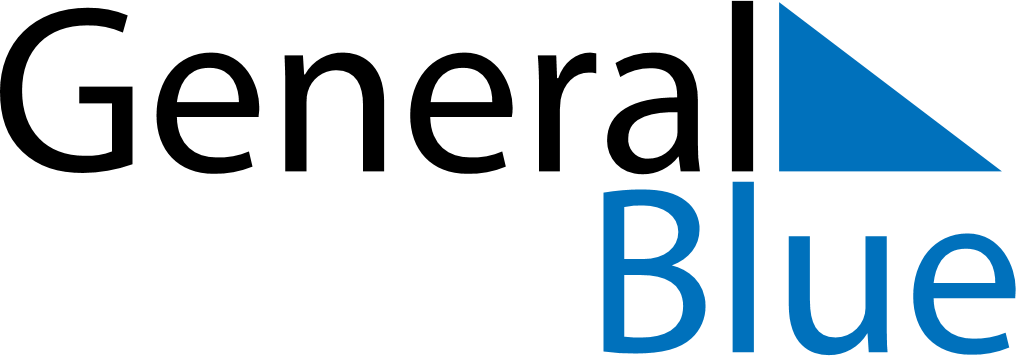 Quarter 1 of 2025Faroe IslandsQuarter 1 of 2025Faroe IslandsQuarter 1 of 2025Faroe IslandsQuarter 1 of 2025Faroe IslandsQuarter 1 of 2025Faroe IslandsJanuary 2025January 2025January 2025January 2025January 2025January 2025January 2025MONTUEWEDTHUFRISATSUN12345678910111213141516171819202122232425262728293031February 2025February 2025February 2025February 2025February 2025February 2025February 2025MONTUEWEDTHUFRISATSUN12345678910111213141516171819202122232425262728March 2025March 2025March 2025March 2025March 2025March 2025March 2025MONTUEWEDTHUFRISATSUN12345678910111213141516171819202122232425262728293031Jan 1: New Year’s Day